Карта урока для организации занятий с использованиемэлектронного обучения и дистанционных образовательных технологийВопросы можно задать по адресу электронной почты _________ taisiyadudka@mail.ru ____ или в мессенджерах: WhatsApp (№_89044462349_) или в онлайн формате по ссылке    ____https://join.skype.com/HYPERLINK "https://join.skype.com/ieoZdG25ABd8"ieoZdGHYPERLINK "https://join.skype.com/ieoZdG25ABd8"25HYPERLINK "https://join.skype.com/ieoZdG25ABd8"ABdHYPERLINK "https://join.skype.com/ieoZdG25ABd8"8__ с ___10:20___ до __10:50____ (время фактического проведения урока), с  __14:00___  до  __16:00____  (часы  неаудиторной  занятости,  проведение  индивидуальной консультации)Выполненное практическое задание необходимо предоставить в любом доступном формате (скан, фотография, документ MS Word.письмом на адрес электронной почты для обратной связи;сообщением в WhatsApp №_89044462349сообщением на странице в социальной сети ВКонтакте по ссылке httpsHYPERLINK "https://vk.com/id76498635"://HYPERLINK "https://vk.com/id76498635"vkHYPERLINK "https://vk.com/id76498635".HYPERLINK "https://vk.com/id76498635"comHYPERLINK "https://vk.com/id76498635"/HYPERLINK "https://vk.com/id76498635"idHYPERLINK "https://vk.com/id76498635"76498635При отправке ответа в поле «Тема письма» и названии файла укажите свои данные: класс, учебный предмет, фамилию, имя и отчество.УчительПлямина Таисия ЕвгеньевнаПредметгеографияКласс9бДата проведения урока18.05.2020Тема урокаУкраина и МолдавияОсновные изучаемые вопросы1. Общая характеристика Украины2. Общая характеристика Молдавии3. Сравнительная характеристика этих странСсылка на эл. платформуhttps://join.skype.com/HYPERLINK "https://join.skype.com/ieoZdG25ABd8"ieoZdGHYPERLINK "https://join.skype.com/ieoZdG25ABd8"25HYPERLINK "https://join.skype.com/ieoZdG25ABd8"ABdHYPERLINK "https://join.skype.com/ieoZdG25ABd8"8 (режим аудио-конференции)Тип урокаОнлайнФорма обратной связисообщенияя в WhatsApp №_89044462349, вк httpsHYPERLINK "https://vk.com/id76498635"://HYPERLINK "https://vk.com/id76498635"vkHYPERLINK "https://vk.com/id76498635".HYPERLINK "https://vk.com/id76498635"comHYPERLINK "https://vk.com/id76498635"/HYPERLINK "https://vk.com/id76498635"idHYPERLINK "https://vk.com/id76498635"76498635, эл.почта taisiyadudkaHYPERLINK "mailto:taisiyadudka@mail.ru"@HYPERLINK "mailto:taisiyadudka@mail.ru"mailHYPERLINK "mailto:taisiyadudka@mail.ru".HYPERLINK "mailto:taisiyadudka@mail.ru"ru ЗаданияЗаданияЗадание. 1. Разгадайте ребусы и 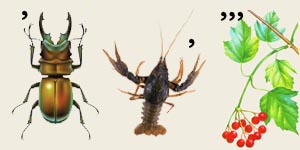 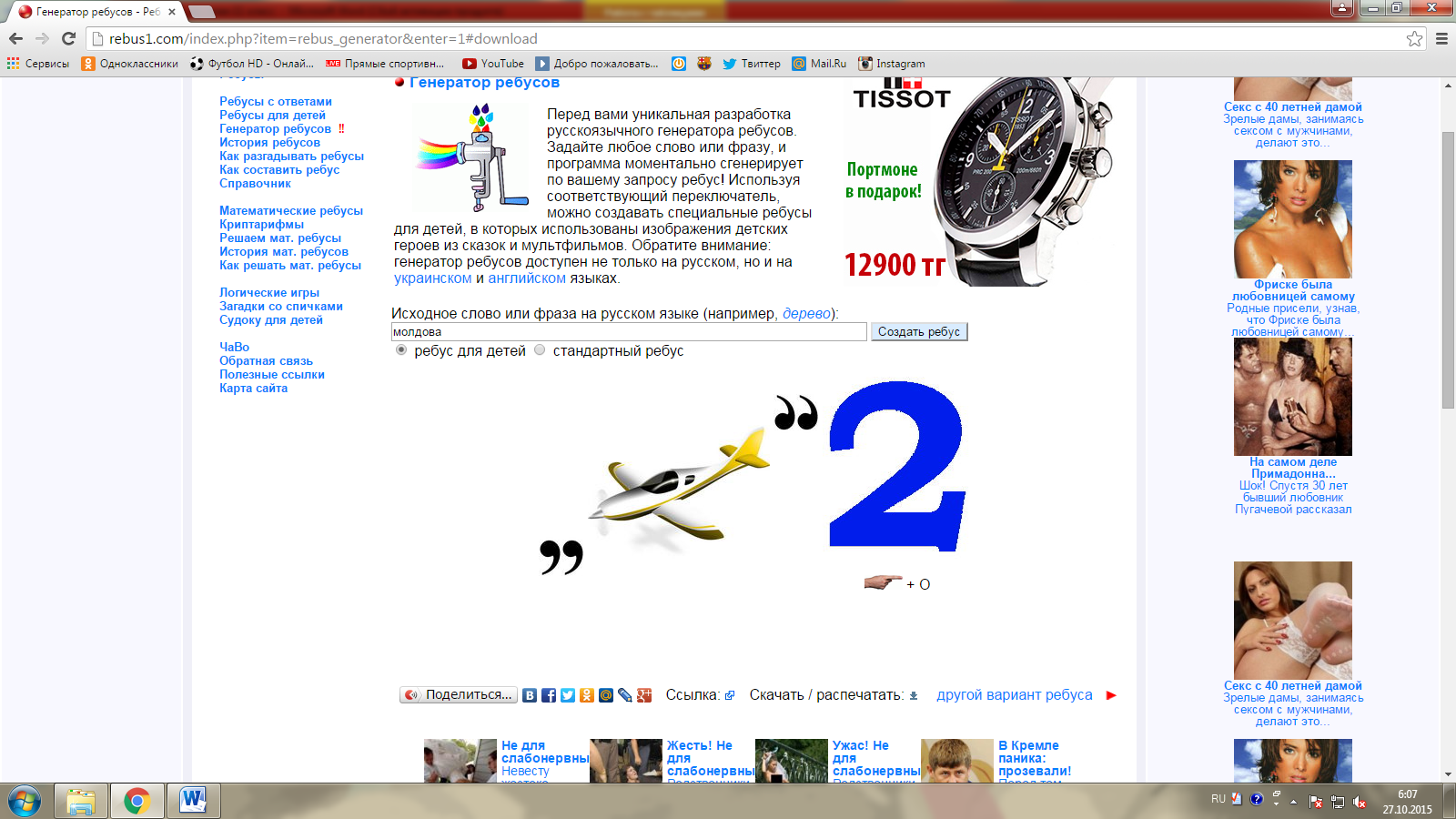 Прослушать рассказ учителя/Прочитать предложенный текст.Украина. Расположена в юго-восточной части европейской части материка Евразия, имеет площадь 603,7тыс.км2.  омывается на юге Черным и Азовским морями.Территория Украины располагается в пределах Восточно-Европейской равнины, ее протяженность с запада на восток- 1316км, с севера на юг -893км. Украинские горы Карпаты расположены в юго-восточной части украинского государства, их высочайшая точка-гора Говерла (2061м). Украина имеет значительные запасы топливных ресурсов: каменный и бурый уголь, горючие сланцы, торф, также сосредоточены запасы черных металлов(10% мировых) и строительные материалы.Климат- умеренно-континентальный, в Карпатах- горный. На территории Украины насчитывается более 70 тыс.рек принадлежит бассейнам Черного и Азовского морей, всего 4%- бассейну Балтийского. Наиболее крупные реки: Днепр(2285км), Днестр, Дунай, Припять, Северский Донец и др. Много озер- около 20 тысяч. Крупнейшие: Синевир в Полесье, соленое озеро Ялпуг в низовьях Дуная.В Украине общая площадь лесных фондов составляет 10,4 млн. га(17,2% территории).Самые распространенные породы: сонна, бук, ель, дуб и др.Флора и фауна отличается богатством и разнообразием, обитает около 70 тысяч видов живых организмов и 16 тыс. видов растений.Численность населения –41 902 416 человек (2020)., наибольшая его часть заселяет индустриально развитые районы на востоке Украины и Прикарпатье, там наивысшая плотность(118-173 чел/км2). Более 130 народностей, преобладают украинцы- 77,8%, русские017,3%, белорусы-0,6% и т.д. Наиболее крупные города- Киев, Харьков, Одесса.Украина относится к типу индустриально-аграрных стран. Основные отрасли промышленности: добывающая промышленность, энергетика(40% АЭС), черная и цветная металлургия, машиностроение, химическая и нефтехимическая промышленность, производство пищевой продукции.В сельском хозяйстве преобладает растениеводство, основные выращиваемые культуры: пшеница, подсолнечник, кукуруза, сахарная свекла, лен, картофель на юге- рис, виноград, бахчевые.Молдавия. Площадь государства- 33 846 км2.Молдавия находится на юго-востоке Европы между Румынией и Украиной. Территория Молдавии в основном равнинная. В центре страны возвышаются холмы. Между холмами лежат глубокие овраги. Эта возвышенная часть страны называется Кодры. Климат умеренно континентальный. Зима мягкая, короткая, лето жаркое, продолжительное. В стране много небольших рек, но мало крупных. Самая большая река Молдавии – Днестр. Вторая по величине река страны – Прут. Молдавия бедна полезными ископаемыми. В стране добывают известняки, гипс, глины, стекольный песок, гравий, небольшие месторождения нефти и газа. В стране добывают известняки, гипс, глины, стекольный песок, гравий, небольшие месторождения нефти и газа.  Виноградники занимают большие площади, В стране выращивают различные сорта винограда 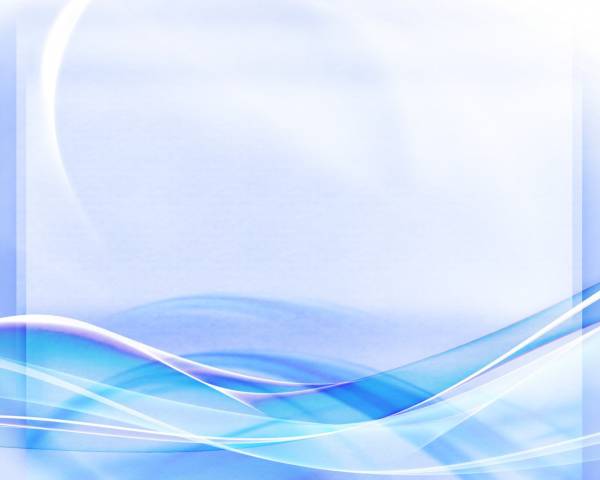 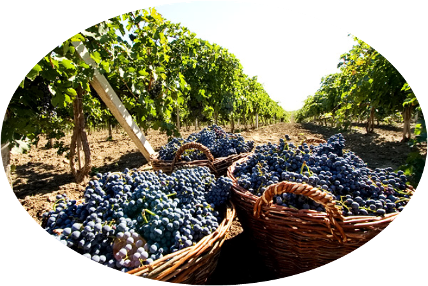 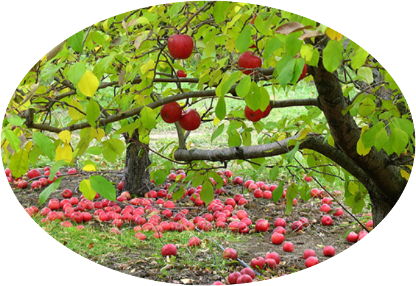 Коллекция молдавских вин «Малые Милешты» («Mileştii Mici»), включающая 1,5 миллиона бутылок, является крупнейшей в Европе по данным Книги рекордов Гиннеса. Её погреба протянулись на 200 км, из которых только 50 км используются в настоящее время.   Молдавия – крупнейший район производства фруктовых и овощных консервов 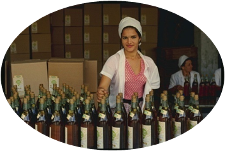 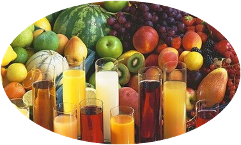 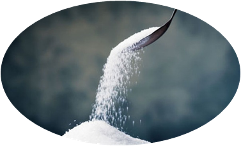 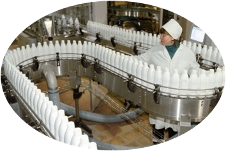    Численность населения – 4 054 971 человек(2020). Молдавия – многонациональное государство.   Основная часть населения, или 75,8% - молдаване.    Проживают также русские, украинцы, гагаузы, румыны и болгары.       Основная часть населения страны живёт в деревнях.    До сих пор развиты традиционные народные промыслы – изготовление глиняной посуды, ковров, вышивка по ткани, обработка дерева и камня. Самый большой город страны– её столица Кишинёв. Городу больше 500 лет.Задание 2. Открыть тетради, записать ФИ, класс, дату и тему урока. С помощью учителя заполнить таблицу (либо на основании текста)Сравнительная характеристика странЗадание 3. Подведение итогов работы на уроке, ответы на возникшие вопросы в процессе изучения материала.Домашнее заданиеОтветить на вопросы на основании составлено таблицы «Сравнительная характеристика стран»:1. Каковы черты сходства/различия этих государств2.Каковы перспективы их дальнейшего развитияКритерии оцениванияОЦЕНКА "5" ставится, если ученик выполнил работу без ошибок и недочетов; допустил не более одного недочета.ОЦЕНКА "4" ставится, если ученик выполнил работу полностью, но допустил в ней не более одной негрубой ошибки и одного недочета или не более двух недочетов.ОЦЕНКА "3" ставится, если ученик правильно выполнил не менее половины работы или допустил не более двух грубых ошибок или не более одной грубой и одной негрубой ошибки и одного недочета или не более двух-трех негрубых ошибок или одной негрубой ошибки и трех недочетов или при отсутствии ошибок, но при наличии четырех-пяти недочетов.ОЦЕНКА "2" ставится, если ученик допустил число ошибок и недочетов превосходящее норму, при которой может быть выставлена оценка "3" или если правильно выполнил менее половины